ROMÂNIA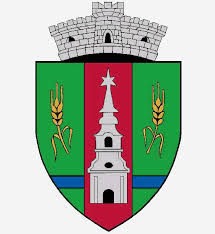 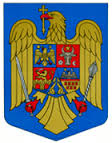 JUDEŢUL ARADCONSILIUL LOCAL ZERINDTel/Fax: 0257355566e-mail: primariazerind@yahoo.comwww.primariazerind.roH O T Ă R Â R E A NR 56.din 15.05.2019.          
 privind modificarea Hotărârii Consiliului Local Zerind nr 107/19.12.2018 privind aprobarea cofinaţării proiectului  ” Modernizare drumuri in comuna Zerind,Judetul Arad,,Consiliul Local ZERIND, Judetul Arad, întrunit în sedinţa ordinară din data de  15.05.2019Având în vedere :raportul compartimentului de resort din cadrul aparatului de specialitate al primarului, înregistrat cu nr.883/15.05.2019;raportul comisiilor de specialitate al consiliului local Zerind prin care se acordă aviz favorabil proiectului de hotarare;constatând necesitatea de a asigura resursele financiare pentru realizarea investiției publice de interes local, a cărei indicatori tehnico-economice a fost aprobată prin Hotărârea Consiliului Local nr.55./15.05.2019. privind  proiectul cu titlul” Modernizare drumuri in comuna Zerind,Judetul Arad,,      prevederile OUG nr 28/2013 ,actualizata, pentru aprobarea Programului national de dezvoltare locala,art.5 lit.e.,art6,art.8;prevederile alin.(2)lit.b, alin.(4)lit.d. si alin.(6) lit.a. pct.13.al Art.36; art.39(1) din Legea nr. 215/2001 ,republicata  privind administratia publica locala republicata,  cu modificarile si completarile ulterioare;                                                                        Numarul voturilor  exprimate  9 voturi ,,pentru,, de catre cei 9 consilieri prezenti la sedinta din cei 9 consilieri  in functie .In temeiul art. 45 alin 1 din Legea nr. 215/2001 ,republicata  privind administratia publica locala republicata  cu modificarile si completarile ulterioareH O T A R A S T EArt. 1. -(1) Se aprobă cofinanţarea proiectului” Modernizare drumuri in comuna Zerind,Judetul Arad ” in cuantum de 612562.53 lei- inclusiv TVA.                              -(2) Se aprobă finanţarea din bugetul local a urmatoarelor cheltuieli :									LEI (cu TVA INCLUS)Art.2. - Aducerea la îndeplinire a prezentei hotărâri se asigură de către primarul comunei  Zerind. Art.3. - Prezenta hotărâre se comunică, prin intermediul secretarului comunei Zerind, în termenul prevăzut de lege, primarului comunei  Zerind și prefectului judetului Arad si se aduce la cunoștință publică prin afișarea la sediul primăriei, precum și pe pagina de internet www.primariazerind.ro  .       PRESEDINTE                                         Contrasemnează,SECRETARKATAI  ALEXANDRU                       jr.BONDAR HENRIETTE-KATALIN1Studii de teren 239192Taxe pentru obţinerea de avize 100003DALI680684Expertiza tehnică 79735Documentaţii  tehnice necesar in vederea obtinerii autorizaţiei de construire si avizelor 535506Verificarea  tehnică a proiectului 136857Proiectul tehnic  si detalii de executie 1213808Organizarea procedurii de achiziţie 142809Consultaţă 8568010Asistenţa tehnică 12899611Comisioane, taxe, cote 85031.5312TOTAL 612562.53